Tema 2 – Gestão das Organizações IId. Os Processos da Organizaçãoe. Tipos de departamentalizaçãof. Responsabilidade, autoridade e delegaçãog. Princípios da organizaçãoh. Centralização e descentralizaçãoObjectivosConhecer os vários tipos de departamentalização usados na estrutura de uma empresa;Conhecer os conceitos de autoridade e delegação, responsabilidade, centralização e descentralização.CompetênciasCom base na análise dos princípios fundamentais de organização desenvolver e apresentar a estrutura organizacional que melhor pode traduzir os objectivos da empresa, identificando as vantagens e inconvenientes.BibliografiaTexto 2A 	TEIXEIRA, Sebastião - Gestão das Organizações. 2ª Ed., Lisboa: Mcgraw-Hill, 2005. (ISBN 9788448146177) pp.84-101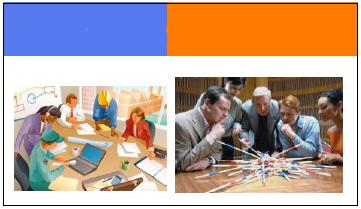 Actividade FormativaDecorre entre 14 de Outubro e 20 de OutubroTarefasDeverá ler o Texto 2A. Troque ideias com os seus colegas no Fórum de estudantes.Acompanhe o Fórum 2 moderado pelo professor/tutor de modo a acompanhar intervenções que possam ajudar a clarificar aspectos do seu estudo.Realize o Plano de Actividades Formativas 2 - Caso 2A (Texto 2A, pág. 136).
Confronte as suas respostas com as indicações dadas para resolução das mesmas.No Fórum 2: Apresente o seu ponto de vista, explicite o que fez, exponha dúvidas, ajude e peça ajuda, se necessário.Fórum 2 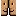 Texto 2A - Gestão das Organizações: Capítulo 5 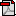 PAF Caso 2A (Texto 1A, pág. 136).